附件：促进北京企业“走出去”系列培训(三)参会回执表（请字迹清晰）图中终点即为天泰宾馆：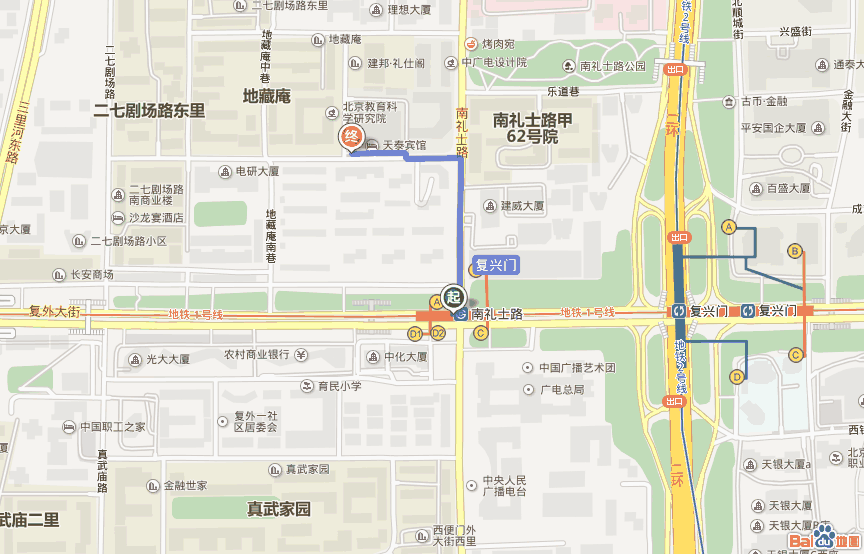 单位姓名手机职务邮箱单位所属行业□金融□通信□教育□建筑□文化□旅游□会展□广告□物流□法律□其它□金融□通信□教育□建筑□文化□旅游□会展□广告□物流□法律□其它□金融□通信□教育□建筑□文化□旅游□会展□广告□物流□法律□其它